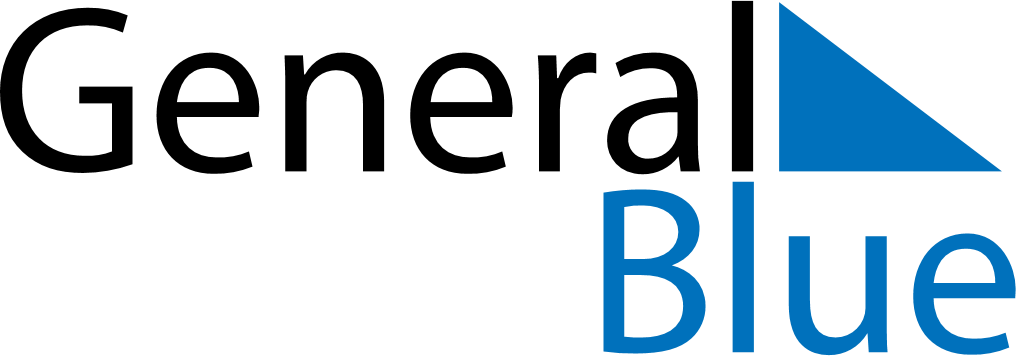 Vatican 2020 HolidaysVatican 2020 HolidaysDATENAME OF HOLIDAYJanuary 1, 2020WednesdaySolemnity of Mary, Mother of GodJanuary 6, 2020MondayEpiphanyFebruary 11, 2020TuesdayAnniversary of the foundation of Vatican CityMarch 13, 2020FridayAnniversary of the election of Pope FrancisMarch 19, 2020ThursdaySaint JosephApril 13, 2020MondayEaster MondayApril 23, 2020ThursdaySaint George - Name day of the Holy FatherMay 1, 2020FridaySaint Joseph the WorkerJune 29, 2020MondaySaints Peter and PaulAugust 15, 2020SaturdayAssumptionSeptember 8, 2020TuesdayNativity of MaryNovember 1, 2020SundayAll Saints’ DayDecember 8, 2020TuesdayImmaculate ConceptionDecember 25, 2020FridayChristmas DayDecember 26, 2020SaturdayBoxing Day